25/05/2023, 17:54:: Gestão em Saúde ::Relatório - Contratado X RealizadoUnidade: HOSP REG DO VALE DO PARAIBAPeríodo: Outubro a Dezembro de 202225-05-2023 17:54443 - InternaçõesOutubroCont.NovembroDezembroTotalReal.Cont.1800Real.Cont.1800Real.Cont. Real. %540 636 17,78Clínica MédicaObstetríciaPediatria180192022502190000000000,000,000,0000000PsiquiatriaTotal000000180192180225180219540 636 17,78473 - Saídas Hospitalares em Clínica CirúrgicaOutubroCont.300NovembroCont.300DezembroTotalCont. Real.900 1.003 11,44Real.Real.Cont.Real.%EletivasUrgênciasTotal392373765352362300379679259379379409 1.137 1.144 0,62679679714668 2.037 2.147 5,40444 - Hospital-DiaOutubroCont.NovembroCont.DezembroCont.TotalReal.Real.Real.Cont. Real.%Cirurgia Hospital -Dia000000000,00CirurgiaAmbulatorial500672500634500398 1.500 1.704 13,60Total500672500634500398 1.500 1.704 13,60445 - UrgênciaOutubroCont.NovembroCont.DezembroCont.TotalReal.1.1731.173Real.Real.Cont. Real.%Quantidade1.1501.1501.2001.1501.208 3.450 3.581 3,80Total1.1501.1501.2001.1501.208 3.450 3.581 3,80529 - Consultas MédicasOutubroCont.NovembroCont. Real.DezembroCont. Real.TotalReal.Cont.Real.%Primeiras ConsultasRede610536858610516767610493 1.830 1.545 -15,57691 2.550 2.316 -9,18Interconsultas8508505.7557.2158505.7557.215ConsultasSubseqüentes5.7556.1966.1717.4545.397 17.265 17.7642,89Total7.2157.5906.581 21.645 21.625 -0,09530 - Consultas Não MédicasOutubroCont.NovembroCont.DezembroCont.TotalCont. Real.Real.Real.Real.%Primeiras ConsultasRede000000000,00Interconsultas150259150225150245450729 62,00https://gestao.saude.sp.gov.br/principal.php1/4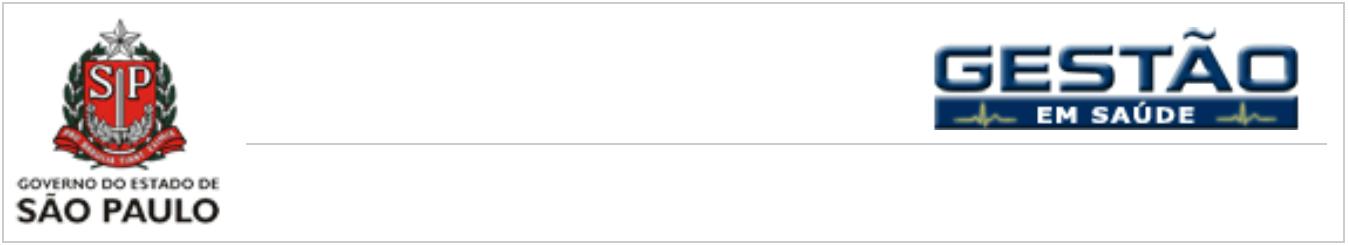 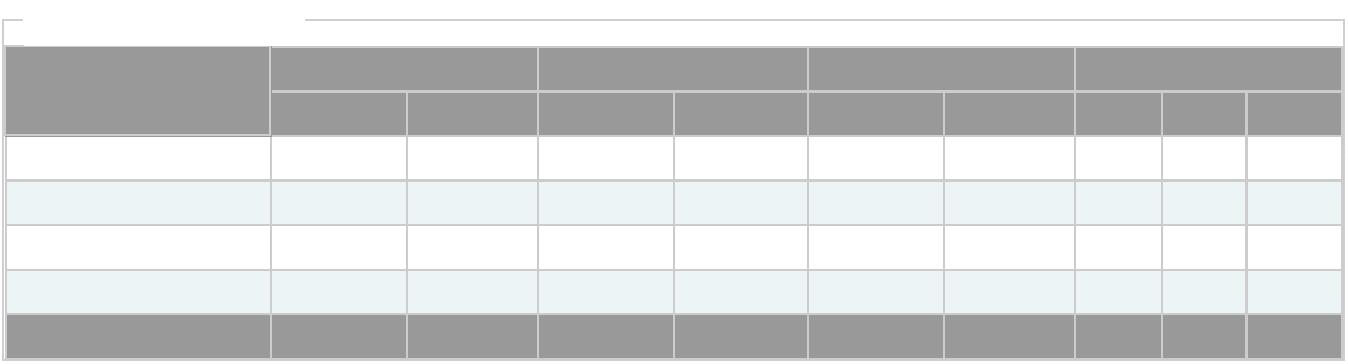 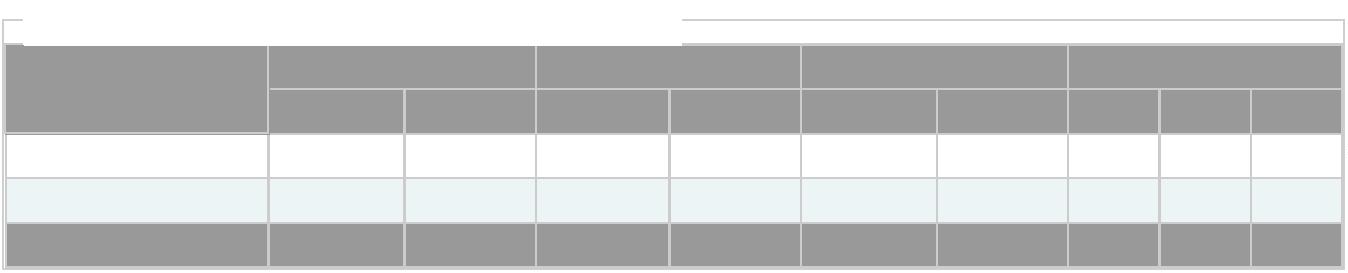 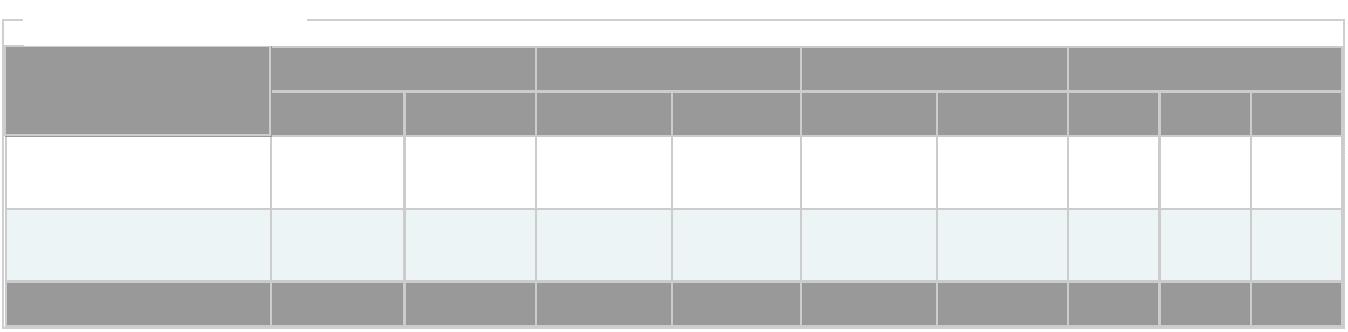 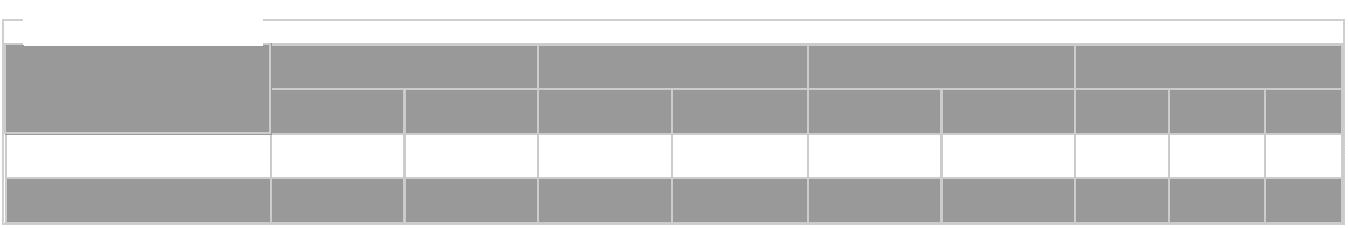 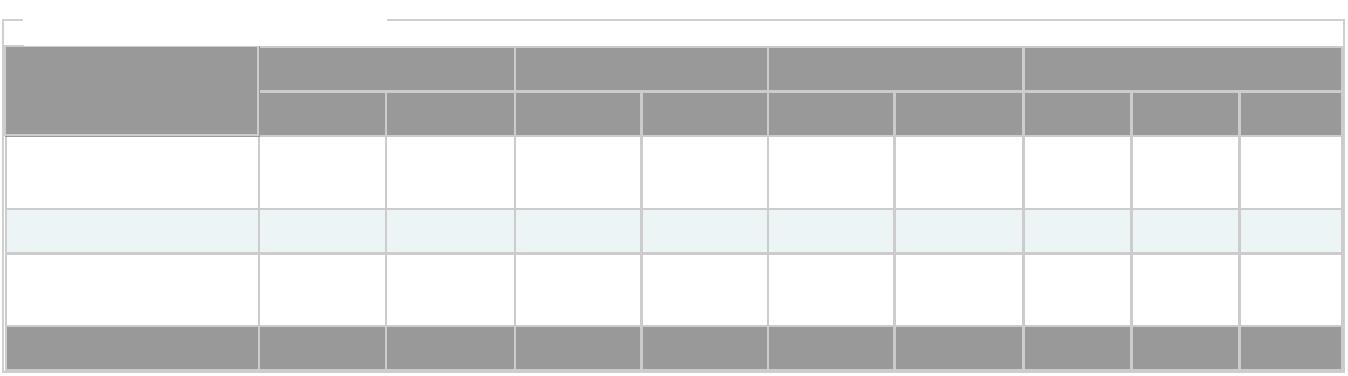 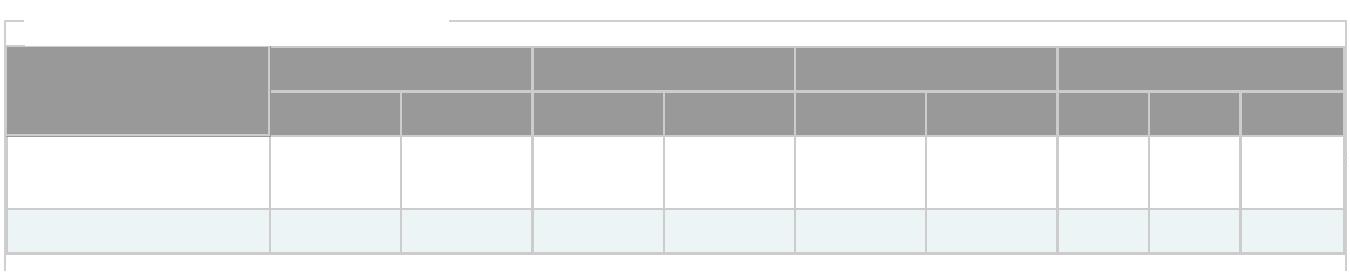 25/05/2023, 17:54Consultas:: Gestão em Saúde ::790552790550790516 2.370 1.618 -31,73SubseqüentesProcedimentosTerapêuticos(sessões)460418460387460380 1.380 1.185 -14,13Total1.4001.2291.4001.1621.4001.141 4.200 3.532 -15,90447 - SADT ExternoOutubroCont.NovembroDezembroTotalReal.Cont.Real.Cont.Real.Cont. Real.%Diagnóstico emLaboratório Clínico0000000000000000,000,00Diagnóstico porAnatomia Pat. ECitopatologia0Diagnóstico porRadiologia524000000390175500200400386172500200400354 1.500 1.130 -24,67163 600 510 -15,001.029 1.200 3.226 168,83Diagnóstico porultra-sonografiaDiagósticoTomografia1.1241.073Diagnósticp porRessonânciaMagnética00000000000,000,00Diagóstico poMedicina Nuclear invivo0780080006700800067002400Diagnóstico porEndoscopia800212 -11,67Diagnóstico porRadiologiaIntervencionista044600,00-4,090,00MétodosDiagnósticos emespecialidades1551591550164155012304650Diag.ProcedimentosEspeciais em000HemoterapiaTotal1.3351.9261.3351.8621.3351.736 4.005 5.524 37,93448 - Tratamentos ClínicosOutubroCont.NovembroDezembroCont. Real.TotalCont.Real.Cont.Real.Real.%Tratamento emOncologia - Sessãode Radioterapia3.2001.3601.5201.0023.2001.9099713.2002.096 9.600 5.525 -42,451.009 4.080 2.982 -26,91Tratamento emOncologia -Quimioterapia (QT)1.3606161.360616Tratamento emOncologia -Hormonioterapia(HT)616696232637297655 1.848 1.9887,58Tratamento emOncologia -Fornecimento QTpara Clínica350350350316 1.050845 -19,52AdicionalTratamento emOncologia -Fornecimento HTpara Clínica00000000000000000,000,00AdicionalTratamento emNefrologia - DiálisePeritoneal(pacientes)https://gestao.saude.sp.gov.br/principal.php2/4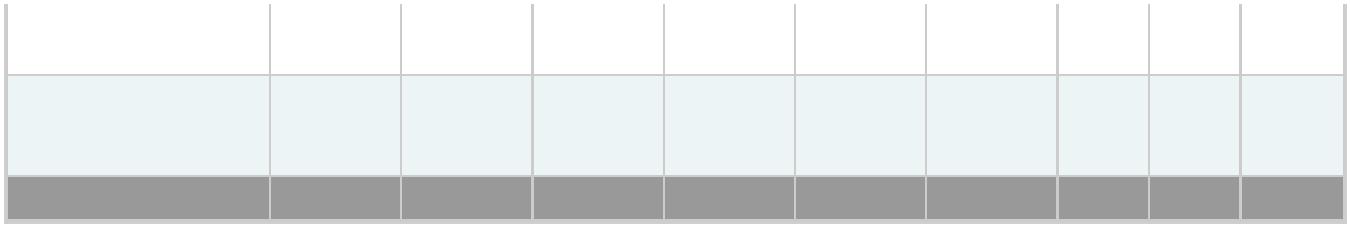 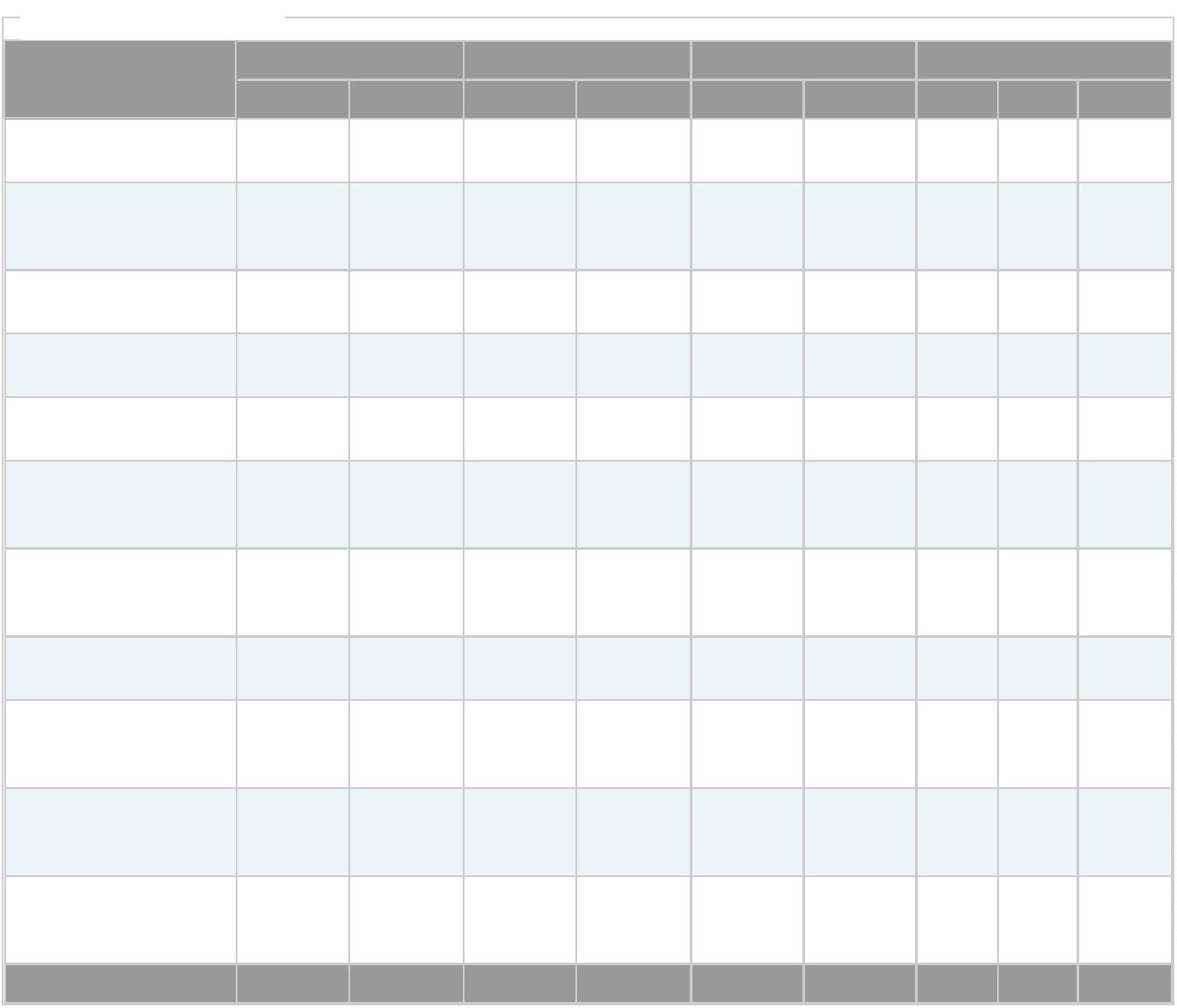 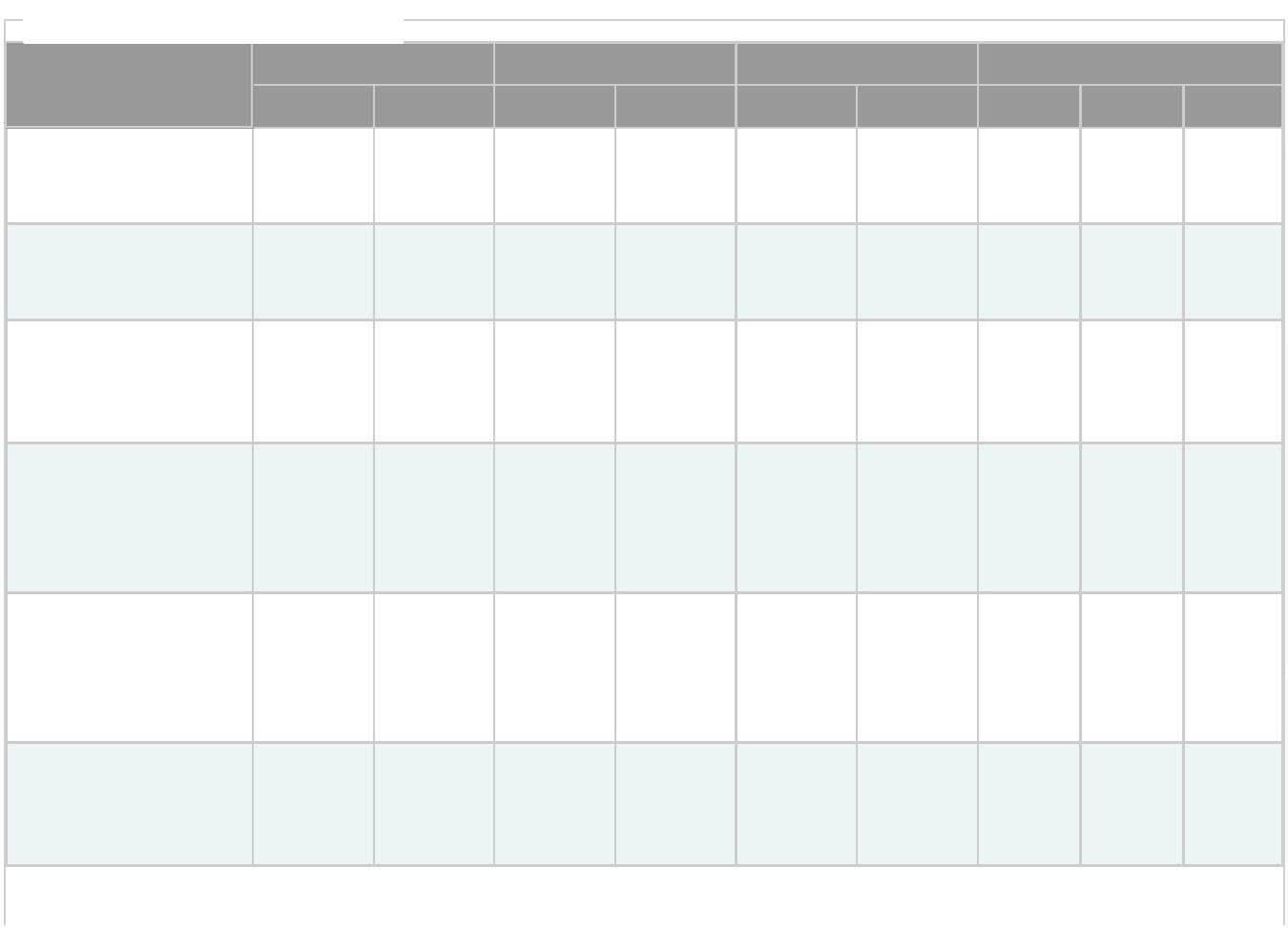 25/05/2023, 17:54Tratamento em:: Gestão em Saúde ::Nefrologia - SessãoDiálise000000000,00TerapiasEspecializadas -Litotripisia2322362322402322326967081,720,93Tratamento emOftalmologia1.4001.4111.4001.4921.4001.336 4.200 4.239Total7.1585.0977.1585.5467.1585.644 21.474 16.287 -24,15647 - Exames de Alta Suspeição - OncologiaOutubroCont.NovembroCont. Real.DezembroCont. Real.TotalReal.Cont. Real.%Biopsia pele / partesmoles000000000000000000000,00Biopsia próstata guiadapor US00000,000,00PAAF tireóide guiada porUSColonoscopia00000000000000000000000000000000000000000000000000000000000000000000000000000000000000000,000,000,000,000,000,000,000,000,000,000,00EsogastroduodenoscopiaRetossigmoidoscopiaRM crânioRM crânio com sedaçãoTC abdome superiorTC tóraxUS próstata abdominalUS próstata transretalUS tireóideTotal654 - Projeto Especial "Corujão da Saúde - Oftalmologia"OutubroCont.NovembroCont. Real.DezembroTotalCont. Real.Real.Cont.0Real.%Consultas médicas000000000,00Primeiras Consultasem Oftalmologia000000000000000000,000,000,00Exames emOftalmologia0000Biometria Ultrassônica(Monocular)00CampimetriaComputadorizada0000000000000000000000000,000,000,00Mapeamento de RetinaMicroscopia Especularde CórneaPaquimetriaUltrassônica00000000000000000,000,00Retinografia ColoridaBinocularRetinografiaFluorescente Binocular/Angiofluoresceinografia00000000000000000,000,00Tomografia deCoerência Óptica -OCTTopografiaComputadorizada deCórnea00000000000000000,000,00US de Globo Ocular /Órbita (Monocular)https://gestao.saude.sp.gov.br/principal.php3/4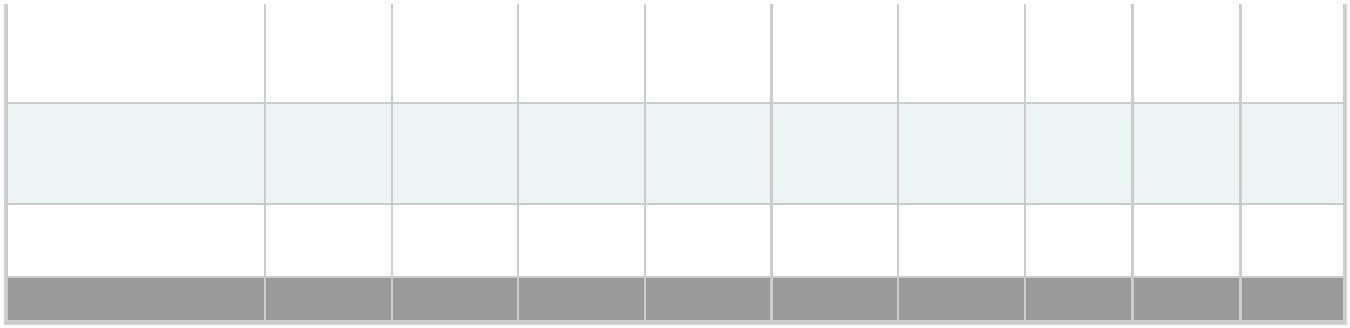 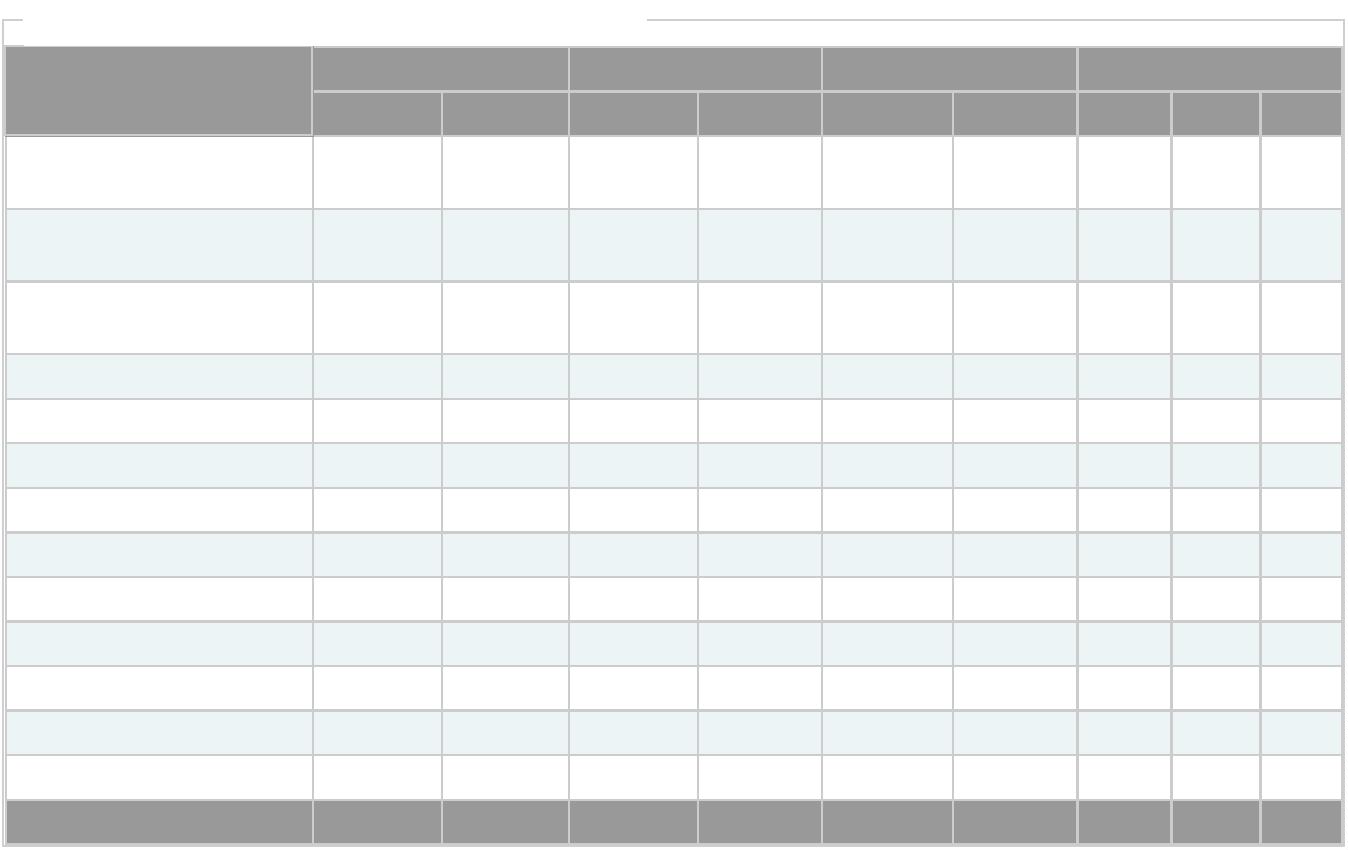 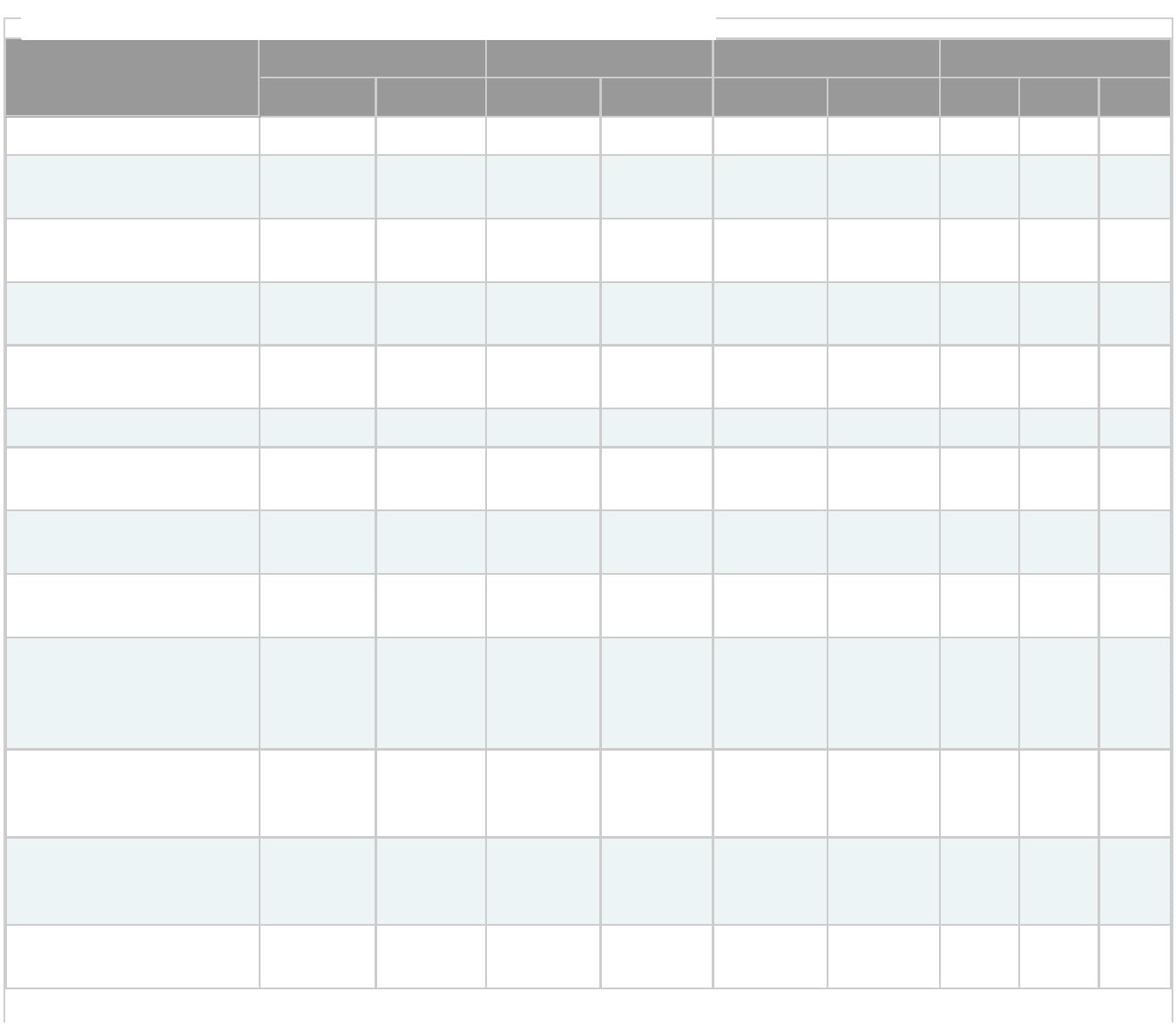 25/05/2023, 17:54Cirurgias:: Gestão em Saúde ::0000000000000000000000000,000,000,00OftalmológicasCapsulotomia a YAGLaserTratamento Cirúrgicode PterígioFacectomia c/Implante de LenteIntra-Ocular000000000,00Facoemulsificação c/Implante de LenteIntra-Ocular Dobrável00000000000000000,000,00Fotocoagulação aLaserVitrectomia posterior03900000039 0,0039 0,00Total0390000675 - Projeto Especial "Corujão da Saúde - Cirurgias Eletivas"OutubroCont.NovembroDezembroTotalCont. Real. %Real.Cont.10Real.Cont.10Real.AdenoidectomiaAmigdalectomiaColecistectomia101120254010161230309063 110,0031 3,331030101016303047 -47,7835 133,33Escleroterapia ComEspuma5510355130551201515HernioplastiaInguinal3-80,00HisterectomiaPerineoplastia00000000000000000,000,00RessecçãoEndoscópica DePróstata152412151016281510745474,44TratamentoCirúrgico De Varizes1001230052 73,33Vasectomia0000000,009,02Total85105851238550255 278https://gestao.saude.sp.gov.br/principal.php4/4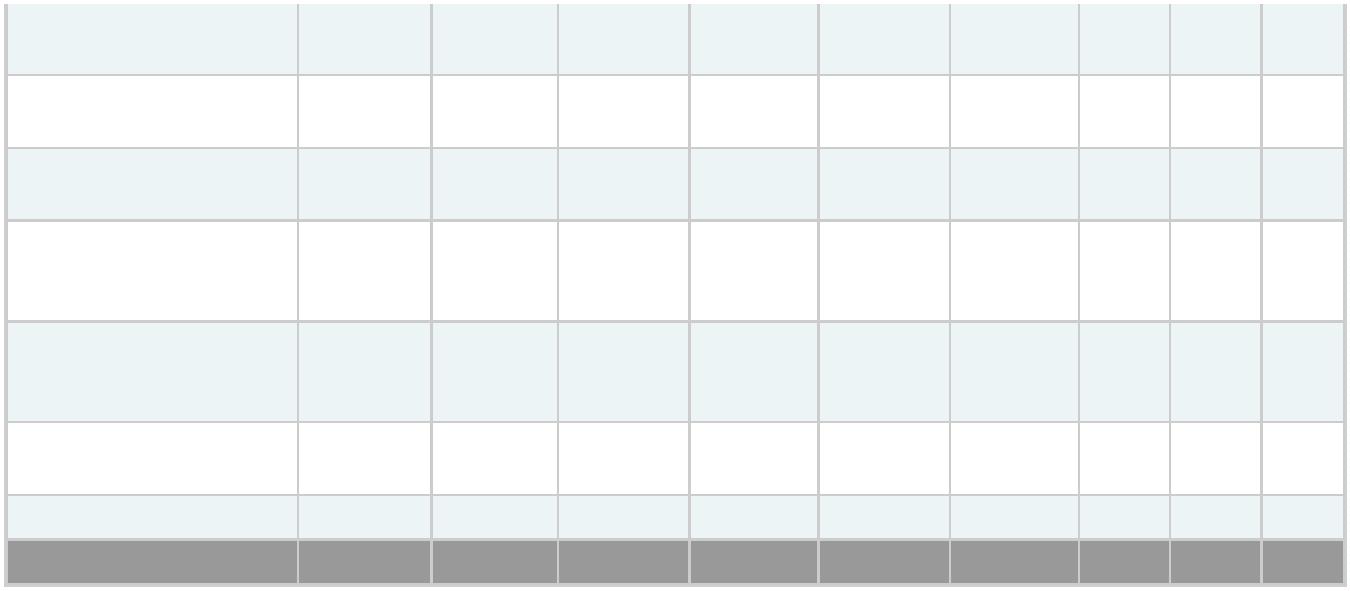 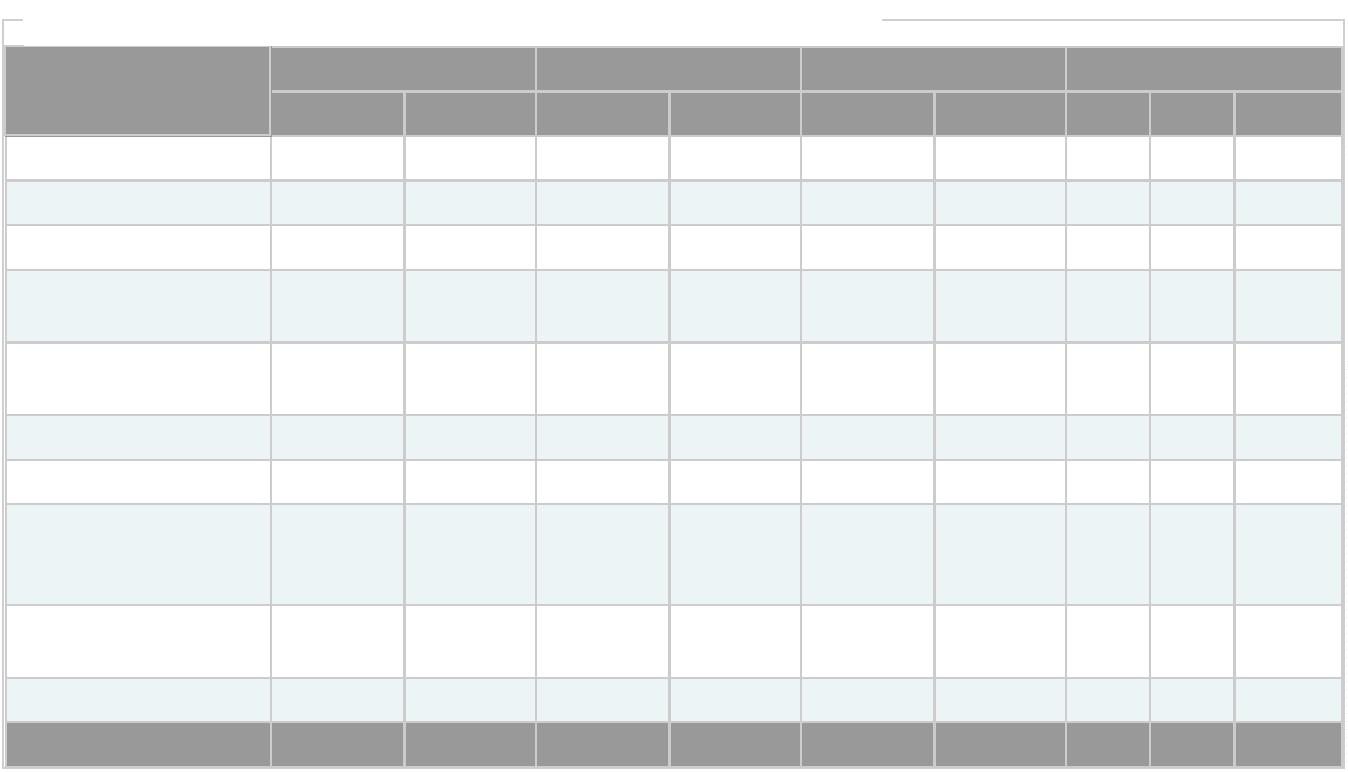 